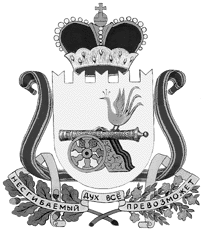 администрация муниципального образования«Вяземский район» смоленской областираспоряжениеот 08.12.2021 № 584-рВо исполнение Указа Президента Российской Федерации от 21.07.2020                   № 474 «О национальных целях развития Российской Федерации на период до 2030 года»:Определить заместителя Главы муниципального образования «Вяземский район» Смоленской области О.М. Лукину куратором организации работы по цифровой трансформации в муниципальном образовании «Вяземский район» Смоленской области, в том числе по обеспечению перевода массовых социально значимых государственных (муниципальных) услуг в электронный формат.Определить начальника отдела информационной политики и информационных технологий ответственным за цифровую трансформацию в муниципальном образовании «Вяземский район» Смоленской области, в том числе по обеспечению перевода массовых социально значимых государственных (муниципальных) услуг в электронный формат.Определить следующих ответственных за цифровую трансформацию в структурных подразделениях Администрации муниципального образования «Вяземский район» Смоленской области:- начальника управления жилищно-коммунального хозяйства, транспорта и дорожного хозяйства Цуркова С.В.;- председателя комитета по архитектуре и землеустройству Волкова В.Б.;- председателя комитета имущественных отношений Коломацкую Ж.И.;- председателя комитета по культуре, спорту и туризму Смирнова В.А.;- председателя комитета образованию Семенкова И.М.;- начальника отдела опеки и попечительства Кустареву Н.В.; - начальника архивного отдела Орлову М.Э..Возложить общую координацию работы по цифровой трансформации                      в муниципальном образовании «Вяземский район» Смоленской области на отдел информационной политики и информационных технологий. Разместить настоящее распоряжение на официальном сайте Администрации муниципального образования «Вяземский район» Смоленской области.Контроль за исполнением настоящего распоряжения возложить на заместителя Главы муниципального образования «Вяземский район» Смоленской области Лукину О.М.Глава муниципального образования«Вяземский район» Смоленской области			              И.В. ДемидоваВизы:Заместитель Главы муниципального                              О.М. Лукина ___________образования «Вяземский район»Смоленской областител. 4-15-44 
Начальник юридического отдела                                    В.П. Берёзкина ___________
тел. 5-04-24Главный специалист ОМС                                               Л.В. Икатова ___________
тел. 5-58-66Исп.
Ведущий специалист отдела ИП и ИТ                             М.В. Иванова __________
тел. 4-21-99
Разр.
Ведущий специалист отдела ИП и ИТ                             М.В. Иванова __________
тел. 4-21-99Разослать: Департаменту цифрового развития Смоленской области, Вяземской межрайонной прокуратуре, структурным подразделениям (управление ЖКХ, транспорта и дорожного хозяйства, финансовое управление, комитет по архитектуре и землеустройству, комитет имущественных отношений, комитет по культуре, спорту и туризму, комитет образования, комитет экономического развития, отдел ИП и ИТ, отдел сельского хозяйства, отдел опеки и попечительства, отдел строительства и целевых программ), сельским поселениям.
экз. 20        Версия на бумажном носителе идентична версии электроннойОб организации работы по  цифровой трансформации в муниципальном образовании «Вяземский район» Смоленской области